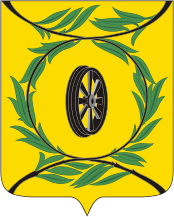 Администрация Карталинского муниципального районаУПРАВЛЕНИЕ ПО  ИМУЩЕСТВЕННОЙ И ЗЕМЕЛЬНОЙ ПОЛИТИКЕ  КАРТАЛИНСКОГО МУНИЦИПАЛЬНОГО РАЙОНА457351  г. Карталы Челябинской области,               ул. Калмыкова, 6                                                                   тел. (8-35133) 2-24-68 В редакцию газеты «Карталинская Новь»:г.Карталы, ул. Ленина, 9АУправление по имущественной и земельной политике Карталинского муниципального района уведомляет о наличии:- земельного участка для ведения личного подсобного хозяйства, расположенного в 30 метрах на юг от ориентира по адресу: Челябинская область, Карталинский район, село Еленинка, улица Бердниковой, 50, площадью 402 кв.м., с кадастровым номером 74:08:1101001:1309, в категории земель – земли населенных пунктов.           Граждане, заинтересованные в предоставлении данного земельного участка для указанных целей имеют право в течение тридцати дней со дня опубликования и размещения извещения подавать заявления о намерении участвовать в аукционе на право заключения договора купли-продажи  земельного участка в письменном виде или на электронную почту (при наличии электронной подписи) kumiizrkmr@rambler.ru .         Адрес подачи заявлений: Управление по имущественной и земельной политике Карталинского муниципального района. Челябинской обл., г.Карталы, ул. Калмыкова, 6, кабинет 23, (график работы пн.-пт. с 8-00ч до 17-00ч, обеденный перерыв с 12-00ч до 13-00ч). В выходные (суббота, воскресенье) и праздничные дни заявления не принимаются. Контактный  телефон 8 (35133) 2-16-46.